Le, la ou l’ ?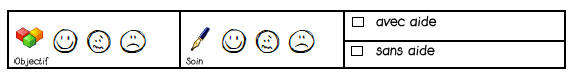 Ecris le, la ou l’.Le, la ou l’ ? Relie: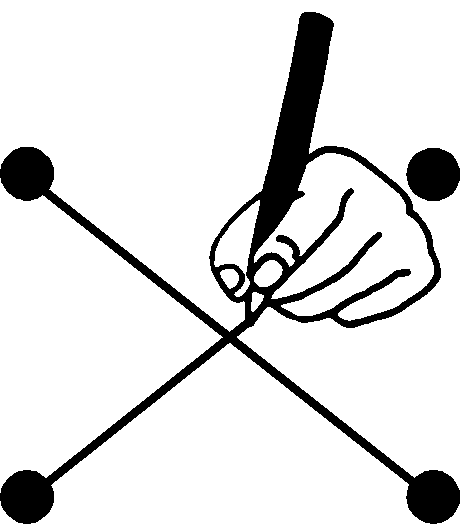 __ chien        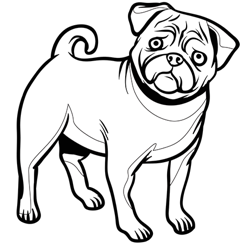 __ jupe       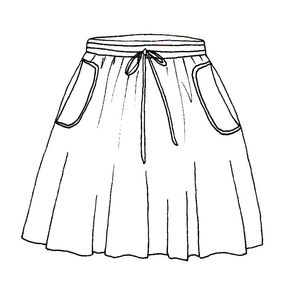 __ maison       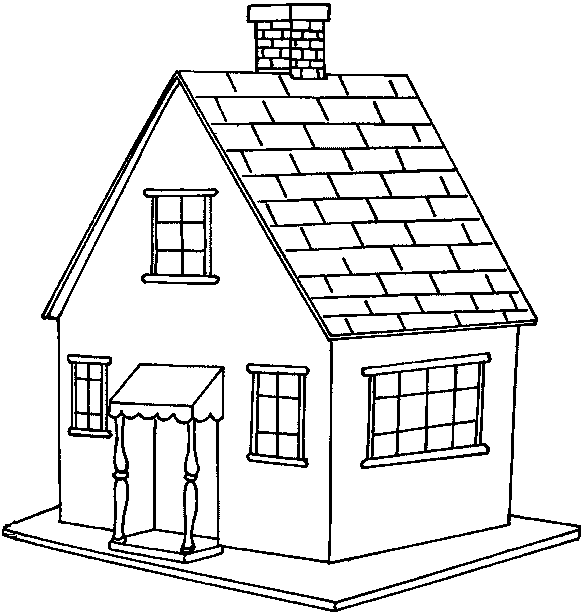 __ pantalon       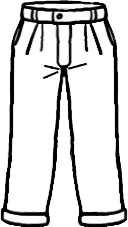 __ téléphone       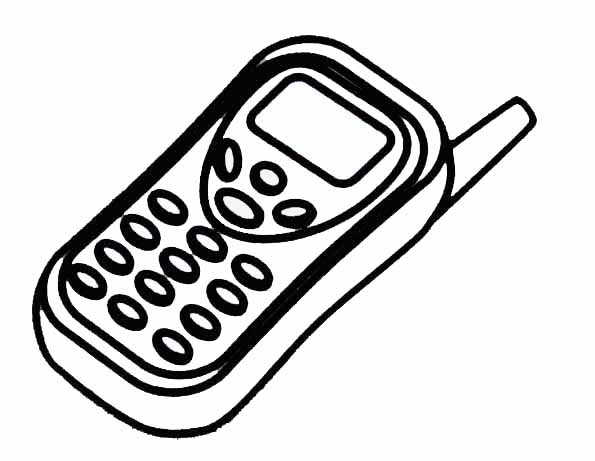 __ bague       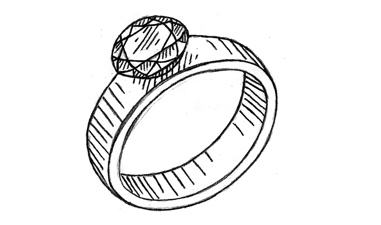 __ abricot       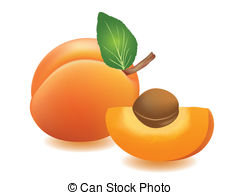 __ lampe       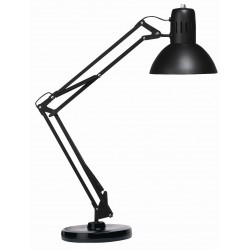 __ poule       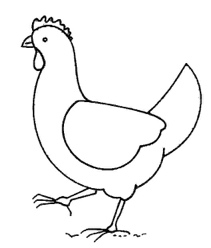 __ élève       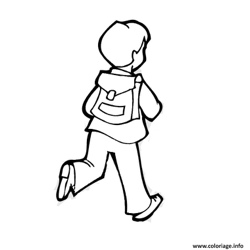 __ poussin       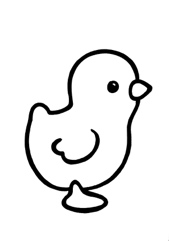 __ classeur       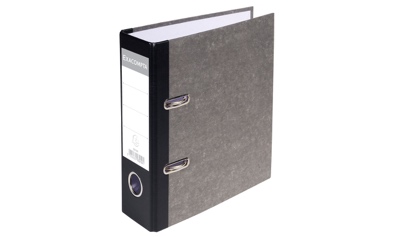 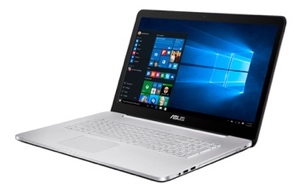 ordinateur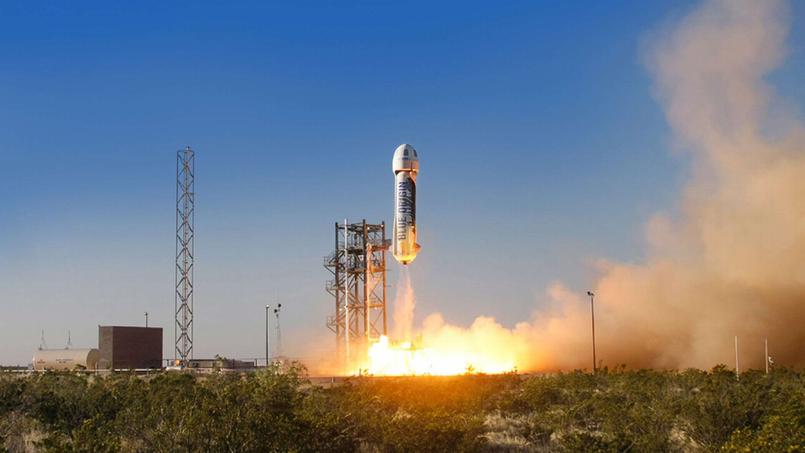 fusée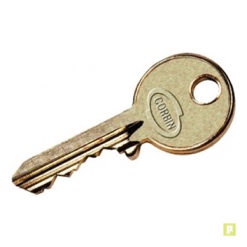 clé 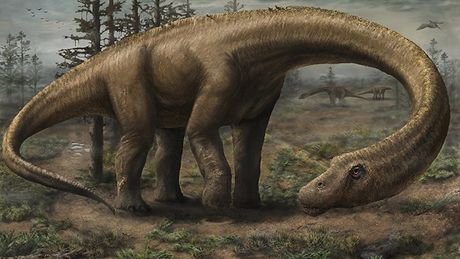 dinosaure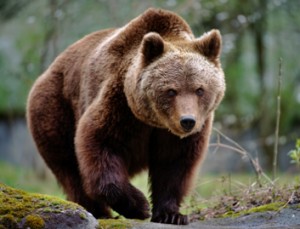 ours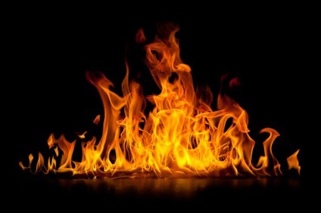 feu